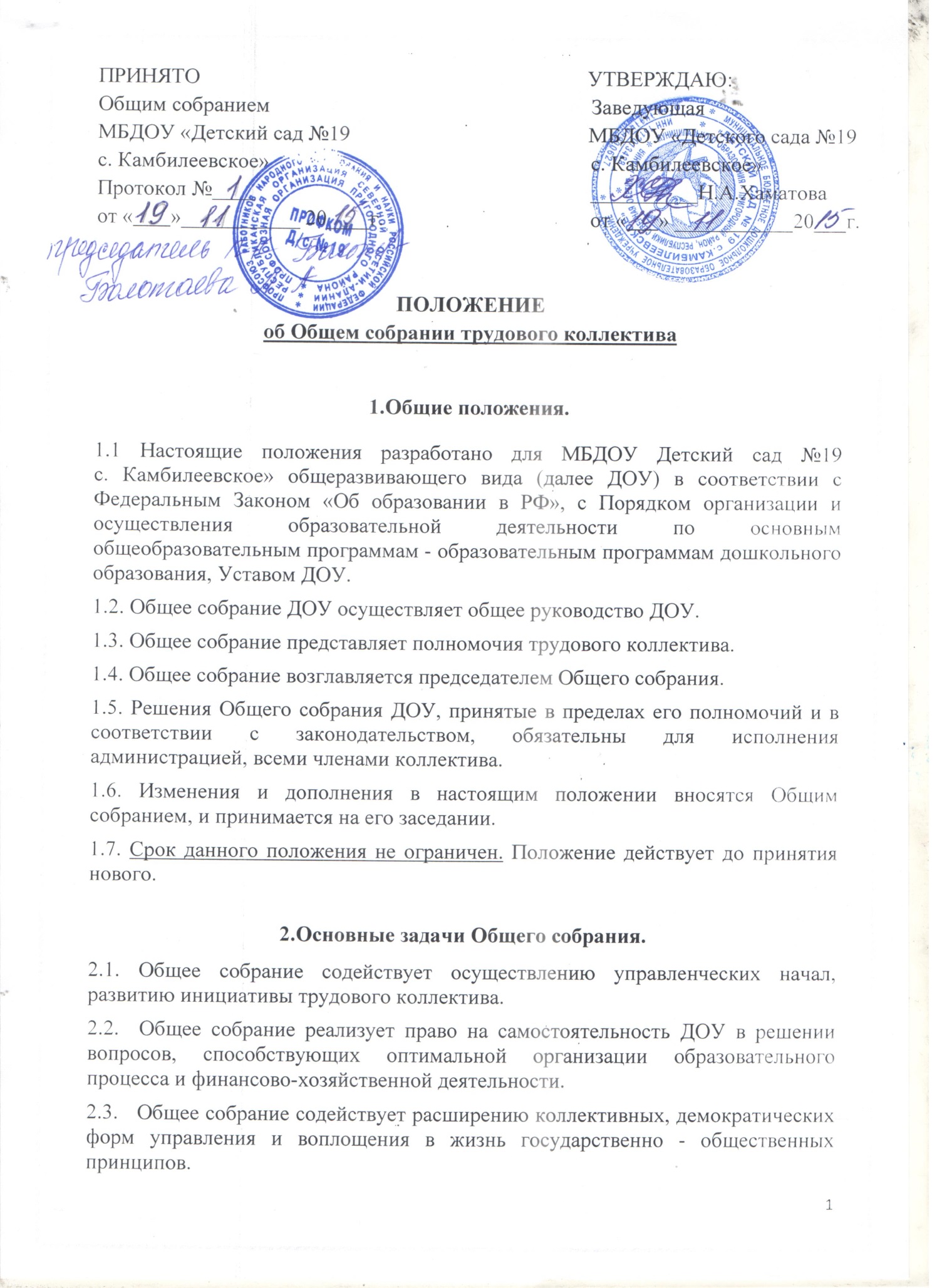 3. Функции Общего собрания3.1. Общее собрание: - обсуждает и рекомендует к утверждению проект коллективного договора. Правила внутреннего распорядка, графики работы, графики отпусков работников ДОУ; -  вносит изменения и дополнения в Устав ДОУ, другие локальные акты; -  обсуждает вопросы состояния трудовой дисциплины в ДОУ и мероприятия по её укреплению, рассматривает факты нарушения трудовой дисциплины работников ДОУ; - рассматривает вопросы охраны и безопасности условий труда работников, охраны жизни и здоровья воспитанников ДОУ; - знакомится с итоговыми документами по проверке государственными и муниципальными органами деятельности ДОУ и заслушивает администрацию о выполнении мероприятий по устранению недостатков в работе; - при необходимости рассматривает и обсуждает вопросы работы с родителями (законными представителями) воспитанников, решение Родительского комитета ДОУ; - в рамках действующего  законодательства принимает необходимые меры, ограждающие педагогических и других работников, администрацию от необоснованного вмешательства в их профессиональную деятельность, ограничения самостоятельности ДОУ, его самоуправления. Выходит с предложениями по этим вопросам в общественные организации, государственные и муниципальные органы управления образованием, органы прокуратуры, общественные объединения.4. Права Общего собрания4.1. Общее собрание имеет право:   - участвовать в правлении ДОУ;   - выходить с предложениями и заявлениями к Учредителю, в органы муниципальной и государственной власти, в общественные организации.4.2. Каждый член Общего собрания имеет право:   - потребовать обсуждения Общим собранием любого вопроса, касающегося деятельности ДОУ, если его предложение поддержит не менее 1/3 членов собрания;   - при несогласии с Общим собранием высказывать своё мотивированное мнение, которое должно быть внесено в протокол.5.Организация управления Общим собранием5.1.   В состав Общего собрания входят все работники ДОУ.5.2. На заседание Общего собрания могут быть приглашены представители Учредителя, общественных организаций, органов муниципального и государственного управления. Лица, приглашенные на собрание, пользуются правом совещательного голоса, могут вносить предложения и заявления, участвовать в обсуждении вопросов, находящихся в их компетенции.5.3. Для ведения Общего собрания из его состава открытым голосованием избирается председатель и секретарь сроком на один календарный год, которые выполняют свои обязанности на общественных началах. 5.4.  Председатель Общего собрания:   - организует деятельность Общего собрания;   - информирует членов трудового коллектива о предстоящем заседании не менее чем за 30 дней до его проведения:   - организует подготовку и проведения заседания:   - определяет повестка дня;   - контролирует выполнения решения.5.5.  Общее собрание собирается не реже 2 раза в календарный год.5.6. Общее собрание считается правомочным, если на нем присутствует не менее 50% членов трудового коллектива ДОУ.5.7.   Решение Общего собрания принимается открытым голосованием.5.8. Решение Общего собрания обязательно для исполнения всех членов трудового коллектива ДОУ.6. Взаимосвязь с другими органами самоуправления6.1 .Общее собрание организует взаимосвязь с другими органами самоуправления ДОУ – Советом  педагогов, Родительским комитетом:   - через участие представителей трудового коллектива в заседаниях Совета педагогов, Родительского комитета ДОУ;   - представление на ознакомления Совету педагогов и Родительскому комитету ДОУ материалов, готовящихся к обсуждению и принятию на заседании Общего собрания.7. Ответственность Общего собрания7.1. Общее собрание несёт ответственность:   - за выполнение, выполнения не в полном объёме или невыполнение за ним задач и функций;   - соответствие принимаемых решений законодательству РФ, нормативно -правовым актам.8. Делопроизводство Общего собрания8.1.Заседание Общего собрания оформляется протоколом.8.2. В книге протокола фиксируется: - дата проведения; - количество присутствующих членов трудового коллектива; - повестка дня;  - ход обсуждения вопросов; - решения.     Протоколы подписывает председатель и секретарь Общего собрания. Нумерация протокола ведётся от начала учебного года.     Книга протоколов Общего собрания подписывается заведующей и скрепляется печатью ДОУ.